Видеосеминар по аэромеханикеСеминар проходит в режиме телемоста ЦАГИ-ИТПМ СО РАН-СПбПУ-НИИМ МГУ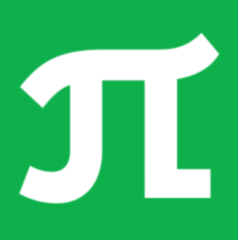 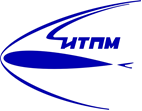 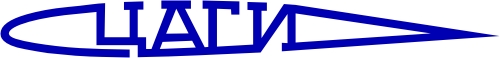 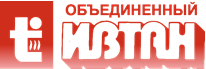 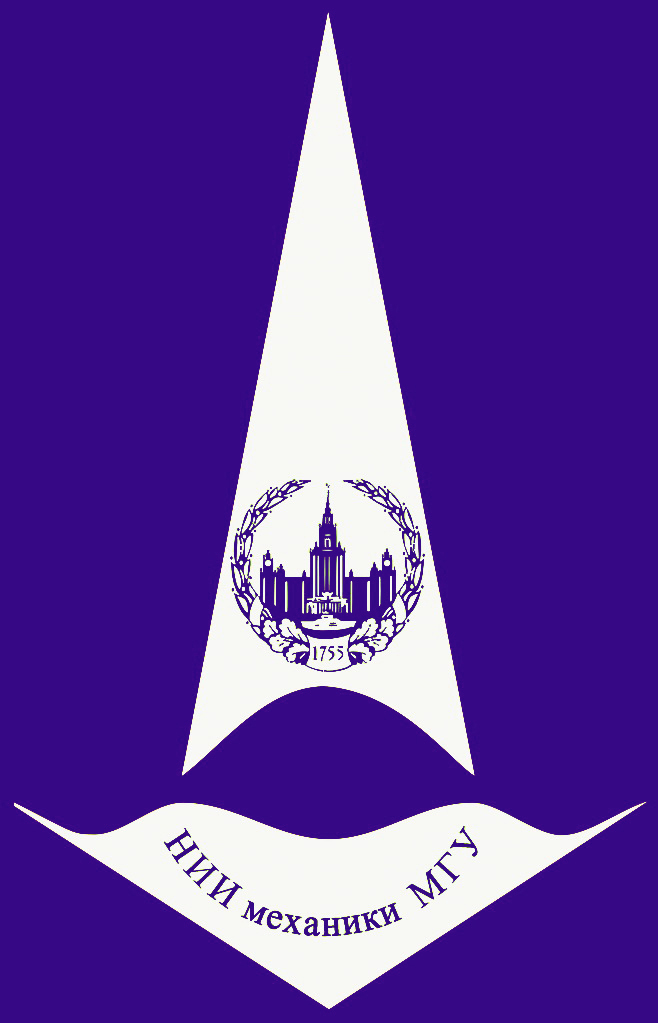    12 декабря       конференц-зал      в 11:002017                    корп. №8   12 декабря       конференц-зал      в 11:002017                    корп. №8УПРАВЛЕНИЕ ГАЗОДИНАМИКОЙ ТЕЧЕНИЙ И ГОРЕНИЕМ ВНЕШНИМ ЭНЕРГЕТИЧЕСКИМ ВОЗДЕЙСТВИЕМ (online - трансляция из ИТПМ СО РАН)УПРАВЛЕНИЕ ГАЗОДИНАМИКОЙ ТЕЧЕНИЙ И ГОРЕНИЕМ ВНЕШНИМ ЭНЕРГЕТИЧЕСКИМ ВОЗДЕЙСТВИЕМ (online - трансляция из ИТПМ СО РАН)Докладчик:Тупикин Андрей Викторович (ИТПМ СО РАН)tupikin@itam.nsc.rutupikin@itam.nsc.ru